Name: ____________________________________   Date: __________________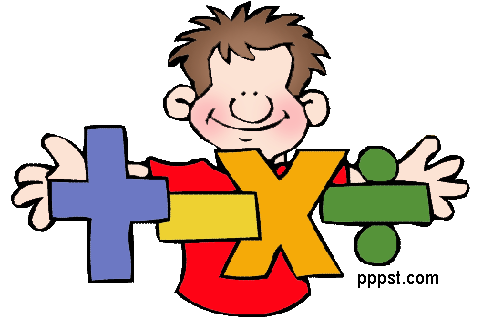 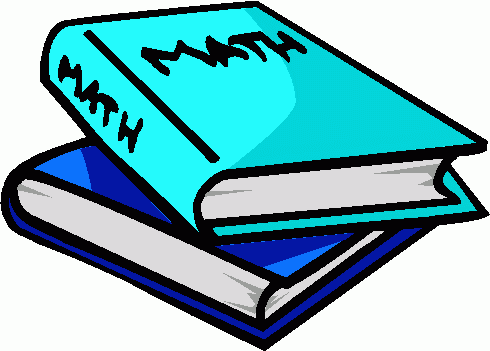 Divisibility RulesIs the Number to the left of each row divisible by the Number at the top of each column?Write YES or NO in each box.10’s23456954118044486941162292100’s2345691002265902589351000’s23456910001044124537081455